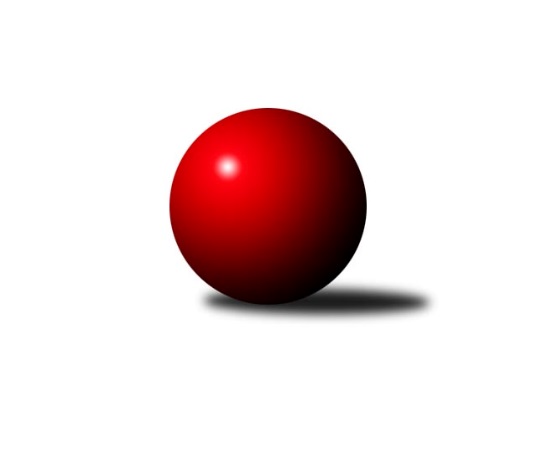 Č.13Ročník 2019/2020	15.8.2024 Jihomoravský KP2 sever 2019/2020Statistika 13. kolaTabulka družstev:		družstvo	záp	výh	rem	proh	skore	sety	průměr	body	plné	dorážka	chyby	1.	KK Moravská Slávia Brno G	12	11	1	0	77.0 : 19.0 	(101.5 : 42.5)	2497	23	1748	749	48.3	2.	KK Orel Telnice B	12	10	0	2	64.0 : 32.0 	(80.5 : 63.5)	2392	20	1705	687	64.8	3.	KK Réna Ivančice B	12	9	0	3	67.0 : 29.0 	(96.5 : 47.5)	2438	18	1697	741	49.4	4.	TJ Slovan Ivanovice	12	8	1	3	64.5 : 31.5 	(81.0 : 63.0)	2426	17	1713	713	52.9	5.	KK Brno Židenice	12	8	1	3	60.0 : 36.0 	(84.5 : 59.5)	2391	17	1680	712	58.9	6.	KK Slovan Rosice D	12	6	1	5	48.5 : 47.5 	(71.5 : 72.5)	2437	13	1713	723	60.7	7.	SK Brno Žabovřesky B	12	5	0	7	42.5 : 53.5 	(70.5 : 73.5)	2286	10	1619	667	67.8	8.	KS Devítka Brno B	12	5	0	7	39.5 : 56.5 	(58.5 : 85.5)	2169	10	1554	615	85.3	9.	KK Moravská Slávia Brno F	12	4	1	7	41.0 : 55.0 	(66.5 : 77.5)	2272	9	1610	662	66.3	10.	KK Moravská Slávia Brno E	12	4	0	8	39.0 : 57.0 	(63.0 : 81.0)	2297	8	1624	674	67.4	11.	TJ Sokol Husovice E	12	2	1	9	28.0 : 68.0 	(52.5 : 91.5)	2232	5	1591	640	76.7	12.	SKK Veverky Brno B	12	1	1	10	27.0 : 69.0 	(58.5 : 85.5)	2234	3	1620	614	69.6	13.	TJ Sokol Brno IV C	12	1	1	10	26.0 : 70.0 	(51.0 : 93.0)	2206	3	1594	613	77.8Tabulka doma:		družstvo	záp	výh	rem	proh	skore	sety	průměr	body	maximum	minimum	1.	KK Orel Telnice B	7	6	0	1	37.0 : 19.0 	(46.5 : 37.5)	2303	12	2391	2234	2.	KK Moravská Slávia Brno G	6	5	1	0	39.0 : 9.0 	(55.0 : 17.0)	2488	11	2548	2362	3.	TJ Slovan Ivanovice	7	5	1	1	40.5 : 15.5 	(48.0 : 36.0)	2478	11	2586	2396	4.	KK Brno Židenice	6	5	0	1	35.0 : 13.0 	(48.0 : 24.0)	2456	10	2575	2392	5.	KK Réna Ivančice B	6	4	0	2	34.0 : 14.0 	(47.5 : 24.5)	2416	8	2462	2328	6.	KK Moravská Slávia Brno F	6	3	0	3	24.5 : 23.5 	(33.5 : 38.5)	2275	6	2341	2246	7.	KK Slovan Rosice D	6	3	0	3	23.5 : 24.5 	(37.5 : 34.5)	2384	6	2443	2181	8.	KK Moravská Slávia Brno E	6	3	0	3	23.0 : 25.0 	(35.5 : 36.5)	2285	6	2355	2184	9.	KS Devítka Brno B	6	3	0	3	22.0 : 26.0 	(33.5 : 38.5)	2238	6	2309	2134	10.	SK Brno Žabovřesky B	5	2	0	3	16.0 : 24.0 	(27.0 : 33.0)	2273	4	2336	2182	11.	TJ Sokol Husovice E	5	1	1	3	16.0 : 24.0 	(27.5 : 32.5)	2274	3	2437	1995	12.	TJ Sokol Brno IV C	6	1	1	4	15.0 : 33.0 	(25.5 : 46.5)	2271	3	2334	2190	13.	SKK Veverky Brno B	6	1	0	5	15.0 : 33.0 	(33.5 : 38.5)	2361	2	2423	2281Tabulka venku:		družstvo	záp	výh	rem	proh	skore	sety	průměr	body	maximum	minimum	1.	KK Moravská Slávia Brno G	6	6	0	0	38.0 : 10.0 	(46.5 : 25.5)	2503	12	2533	2448	2.	KK Réna Ivančice B	6	5	0	1	33.0 : 15.0 	(49.0 : 23.0)	2442	10	2587	2325	3.	KK Orel Telnice B	5	4	0	1	27.0 : 13.0 	(34.0 : 26.0)	2414	8	2526	2279	4.	KK Brno Židenice	6	3	1	2	25.0 : 23.0 	(36.5 : 35.5)	2381	7	2452	2292	5.	KK Slovan Rosice D	6	3	1	2	25.0 : 23.0 	(34.0 : 38.0)	2436	7	2562	2344	6.	TJ Slovan Ivanovice	5	3	0	2	24.0 : 16.0 	(33.0 : 27.0)	2415	6	2494	2309	7.	SK Brno Žabovřesky B	7	3	0	4	26.5 : 29.5 	(43.5 : 40.5)	2287	6	2363	2228	8.	KS Devítka Brno B	6	2	0	4	17.5 : 30.5 	(25.0 : 47.0)	2184	4	2289	2003	9.	KK Moravská Slávia Brno F	6	1	1	4	16.5 : 31.5 	(33.0 : 39.0)	2289	3	2414	2231	10.	KK Moravská Slávia Brno E	6	1	0	5	16.0 : 32.0 	(27.5 : 44.5)	2300	2	2433	2233	11.	TJ Sokol Husovice E	7	1	0	6	12.0 : 44.0 	(25.0 : 59.0)	2226	2	2289	2117	12.	SKK Veverky Brno B	6	0	1	5	12.0 : 36.0 	(25.0 : 47.0)	2209	1	2302	2096	13.	TJ Sokol Brno IV C	6	0	0	6	11.0 : 37.0 	(25.5 : 46.5)	2185	0	2213	2168Tabulka podzimní části:		družstvo	záp	výh	rem	proh	skore	sety	průměr	body	doma	venku	1.	KK Moravská Slávia Brno G	12	11	1	0	77.0 : 19.0 	(101.5 : 42.5)	2497	23 	5 	1 	0 	6 	0 	0	2.	KK Orel Telnice B	12	10	0	2	64.0 : 32.0 	(80.5 : 63.5)	2392	20 	6 	0 	1 	4 	0 	1	3.	KK Réna Ivančice B	12	9	0	3	67.0 : 29.0 	(96.5 : 47.5)	2438	18 	4 	0 	2 	5 	0 	1	4.	TJ Slovan Ivanovice	12	8	1	3	64.5 : 31.5 	(81.0 : 63.0)	2426	17 	5 	1 	1 	3 	0 	2	5.	KK Brno Židenice	12	8	1	3	60.0 : 36.0 	(84.5 : 59.5)	2391	17 	5 	0 	1 	3 	1 	2	6.	KK Slovan Rosice D	12	6	1	5	48.5 : 47.5 	(71.5 : 72.5)	2437	13 	3 	0 	3 	3 	1 	2	7.	SK Brno Žabovřesky B	12	5	0	7	42.5 : 53.5 	(70.5 : 73.5)	2286	10 	2 	0 	3 	3 	0 	4	8.	KS Devítka Brno B	12	5	0	7	39.5 : 56.5 	(58.5 : 85.5)	2169	10 	3 	0 	3 	2 	0 	4	9.	KK Moravská Slávia Brno F	12	4	1	7	41.0 : 55.0 	(66.5 : 77.5)	2272	9 	3 	0 	3 	1 	1 	4	10.	KK Moravská Slávia Brno E	12	4	0	8	39.0 : 57.0 	(63.0 : 81.0)	2297	8 	3 	0 	3 	1 	0 	5	11.	TJ Sokol Husovice E	12	2	1	9	28.0 : 68.0 	(52.5 : 91.5)	2232	5 	1 	1 	3 	1 	0 	6	12.	SKK Veverky Brno B	12	1	1	10	27.0 : 69.0 	(58.5 : 85.5)	2234	3 	1 	0 	5 	0 	1 	5	13.	TJ Sokol Brno IV C	12	1	1	10	26.0 : 70.0 	(51.0 : 93.0)	2206	3 	1 	1 	4 	0 	0 	6Tabulka jarní části:		družstvo	záp	výh	rem	proh	skore	sety	průměr	body	doma	venku	1.	KK Moravská Slávia Brno F	0	0	0	0	0.0 : 0.0 	(0.0 : 0.0)	0	0 	0 	0 	0 	0 	0 	0 	2.	KS Devítka Brno B	0	0	0	0	0.0 : 0.0 	(0.0 : 0.0)	0	0 	0 	0 	0 	0 	0 	0 	3.	KK Moravská Slávia Brno G	0	0	0	0	0.0 : 0.0 	(0.0 : 0.0)	0	0 	0 	0 	0 	0 	0 	0 	4.	TJ Sokol Brno IV C	0	0	0	0	0.0 : 0.0 	(0.0 : 0.0)	0	0 	0 	0 	0 	0 	0 	0 	5.	TJ Slovan Ivanovice	0	0	0	0	0.0 : 0.0 	(0.0 : 0.0)	0	0 	0 	0 	0 	0 	0 	0 	6.	KK Moravská Slávia Brno E	0	0	0	0	0.0 : 0.0 	(0.0 : 0.0)	0	0 	0 	0 	0 	0 	0 	0 	7.	SKK Veverky Brno B	0	0	0	0	0.0 : 0.0 	(0.0 : 0.0)	0	0 	0 	0 	0 	0 	0 	0 	8.	KK Slovan Rosice D	0	0	0	0	0.0 : 0.0 	(0.0 : 0.0)	0	0 	0 	0 	0 	0 	0 	0 	9.	KK Réna Ivančice B	0	0	0	0	0.0 : 0.0 	(0.0 : 0.0)	0	0 	0 	0 	0 	0 	0 	0 	10.	KK Orel Telnice B	0	0	0	0	0.0 : 0.0 	(0.0 : 0.0)	0	0 	0 	0 	0 	0 	0 	0 	11.	KK Brno Židenice	0	0	0	0	0.0 : 0.0 	(0.0 : 0.0)	0	0 	0 	0 	0 	0 	0 	0 	12.	SK Brno Žabovřesky B	0	0	0	0	0.0 : 0.0 	(0.0 : 0.0)	0	0 	0 	0 	0 	0 	0 	0 	13.	TJ Sokol Husovice E	0	0	0	0	0.0 : 0.0 	(0.0 : 0.0)	0	0 	0 	0 	0 	0 	0 	0 Zisk bodů pro družstvo:		jméno hráče	družstvo	body	zápasy	v %	dílčí body	sety	v %	1.	Jan Bernatík 	KK Moravská Slávia Brno G 	10	/	12	(83%)	17	/	24	(71%)	2.	Milan Sklenák 	KK Moravská Slávia Brno E 	10	/	12	(83%)	17	/	24	(71%)	3.	Jiří Martínek 	KS Devítka Brno B 	10	/	12	(83%)	16	/	24	(67%)	4.	Martin Večerka 	KK Moravská Slávia Brno G 	9	/	10	(90%)	16	/	20	(80%)	5.	Petr Vaňura 	KK Brno Židenice  	9	/	10	(90%)	16	/	20	(80%)	6.	Miroslav Oujezdský 	KK Moravská Slávia Brno G 	9	/	11	(82%)	17	/	22	(77%)	7.	Radim Jelínek 	SK Brno Žabovřesky B 	9	/	12	(75%)	20	/	24	(83%)	8.	Robert Zajíček 	KK Orel Telnice B 	9	/	12	(75%)	17	/	24	(71%)	9.	Bohuslav Orálek 	TJ Slovan Ivanovice  	9	/	12	(75%)	16	/	24	(67%)	10.	Zdeněk Vladík 	SK Brno Žabovřesky B 	9	/	12	(75%)	14	/	24	(58%)	11.	Anna Kalasová 	KK Moravská Slávia Brno G 	8	/	10	(80%)	15	/	20	(75%)	12.	Milan Doušek 	KK Orel Telnice B 	8	/	10	(80%)	14.5	/	20	(73%)	13.	Radomír Břoušek 	TJ Slovan Ivanovice  	8	/	11	(73%)	16	/	22	(73%)	14.	Jaroslav Smrž 	KK Slovan Rosice D 	8	/	11	(73%)	11	/	22	(50%)	15.	Jan Kučera 	TJ Slovan Ivanovice  	8	/	12	(67%)	11	/	24	(46%)	16.	Stanislav Barva 	KS Devítka Brno B 	7.5	/	10	(75%)	15	/	20	(75%)	17.	Petr Žažo 	KK Moravská Slávia Brno F 	7.5	/	12	(63%)	18	/	24	(75%)	18.	Tomáš Hrdlička 	KK Réna Ivančice B 	7	/	9	(78%)	13	/	18	(72%)	19.	Pavel Harenčák 	KK Réna Ivančice B 	7	/	9	(78%)	13	/	18	(72%)	20.	Lukáš Trchalík 	KK Orel Telnice B 	7	/	9	(78%)	10.5	/	18	(58%)	21.	Vladimír Malý 	KK Brno Židenice  	7	/	10	(70%)	10	/	20	(50%)	22.	Jiří Krev 	KK Brno Židenice  	7	/	11	(64%)	16.5	/	22	(75%)	23.	Zdeněk Ondráček 	KK Moravská Slávia Brno G 	7	/	11	(64%)	15	/	22	(68%)	24.	Eduard Kremláček 	KK Réna Ivančice B 	7	/	11	(64%)	15	/	22	(68%)	25.	Jana Večeřová 	SKK Veverky Brno B 	7	/	12	(58%)	18	/	24	(75%)	26.	Tomáš Peřina 	TJ Sokol Husovice E 	7	/	12	(58%)	15	/	24	(63%)	27.	Petr Juránek 	KS Devítka Brno B 	7	/	12	(58%)	15	/	24	(63%)	28.	Bohumil Sehnal 	TJ Sokol Brno IV C 	7	/	12	(58%)	14	/	24	(58%)	29.	Milan Kučera 	KK Moravská Slávia Brno E 	7	/	12	(58%)	11	/	24	(46%)	30.	Jiří Hrdlička 	KK Slovan Rosice D 	6	/	8	(75%)	11.5	/	16	(72%)	31.	Robert Ondrůj 	KK Orel Telnice B 	6	/	8	(75%)	10.5	/	16	(66%)	32.	Josef Patočka 	TJ Sokol Husovice E 	6	/	11	(55%)	10	/	22	(45%)	33.	Jan Vrožina 	KK Moravská Slávia Brno F 	6	/	12	(50%)	13.5	/	24	(56%)	34.	Jaromír Mečíř 	TJ Sokol Brno IV C 	6	/	12	(50%)	12.5	/	24	(52%)	35.	Jiří Bělohlávek 	KK Moravská Slávia Brno E 	6	/	12	(50%)	12	/	24	(50%)	36.	Milan Svobodník 	TJ Slovan Ivanovice  	5.5	/	8	(69%)	8	/	16	(50%)	37.	Antonín Zvejška 	SK Brno Žabovřesky B 	5.5	/	12	(46%)	12	/	24	(50%)	38.	Jiří Horák 	KK Réna Ivančice B 	5	/	6	(83%)	10	/	12	(83%)	39.	Petra Rejchrtová 	KK Moravská Slávia Brno F 	5	/	6	(83%)	9	/	12	(75%)	40.	Jan Tichák 	KK Brno Židenice  	5	/	7	(71%)	8	/	14	(57%)	41.	Radim Švihálek 	KK Slovan Rosice D 	5	/	8	(63%)	10	/	16	(63%)	42.	Martina Hájková 	KK Moravská Slávia Brno G 	5	/	8	(63%)	9.5	/	16	(59%)	43.	Petr Pokorný 	TJ Slovan Ivanovice  	5	/	9	(56%)	10	/	18	(56%)	44.	Eugen Olgyai 	SKK Veverky Brno B 	5	/	9	(56%)	9.5	/	18	(53%)	45.	Miroslav Korbička 	KK Brno Židenice  	5	/	9	(56%)	9	/	18	(50%)	46.	Pavel Procházka 	KK Slovan Rosice D 	5	/	10	(50%)	11.5	/	20	(58%)	47.	Zdeněk Čepička 	TJ Slovan Ivanovice  	5	/	10	(50%)	7	/	20	(35%)	48.	Jiří Zouhar 	KK Brno Židenice  	4	/	5	(80%)	7	/	10	(70%)	49.	Jaroslava Hrazdírová 	KK Orel Telnice B 	4	/	5	(80%)	6	/	10	(60%)	50.	Luděk Kolář 	KK Réna Ivančice B 	4	/	6	(67%)	9	/	12	(75%)	51.	František Čech 	KK Réna Ivančice B 	4	/	6	(67%)	8	/	12	(67%)	52.	Luboš Staněk 	KK Réna Ivančice B 	4	/	7	(57%)	8	/	14	(57%)	53.	Josef Hájek 	KK Orel Telnice B 	4	/	7	(57%)	8	/	14	(57%)	54.	Jaroslav Navrátil 	KK Moravská Slávia Brno F 	4	/	7	(57%)	7	/	14	(50%)	55.	Vladimír Venclovský 	TJ Sokol Brno IV C 	4	/	7	(57%)	7	/	14	(50%)	56.	Cyril Vaško 	KS Devítka Brno B 	4	/	8	(50%)	9.5	/	16	(59%)	57.	Petr Vyhnalík 	KK Slovan Rosice D 	4	/	8	(50%)	6.5	/	16	(41%)	58.	Štěpán Kalas 	KK Moravská Slávia Brno G 	4	/	9	(44%)	10	/	18	(56%)	59.	Jaromíra Čáslavská 	SKK Veverky Brno B 	4	/	9	(44%)	8	/	18	(44%)	60.	Marek Černý 	SK Brno Žabovřesky B 	4	/	11	(36%)	12.5	/	22	(57%)	61.	Robert Pacal 	TJ Sokol Husovice E 	4	/	12	(33%)	11	/	24	(46%)	62.	Vladimír Polách 	SKK Veverky Brno B 	4	/	12	(33%)	10	/	24	(42%)	63.	Miroslav Novák 	KK Moravská Slávia Brno E 	4	/	12	(33%)	9.5	/	24	(40%)	64.	Martin Želev 	KK Réna Ivančice B 	3	/	3	(100%)	5	/	6	(83%)	65.	Zdeněk Machala 	TJ Slovan Ivanovice  	3	/	3	(100%)	5	/	6	(83%)	66.	Zdeněk Pavelka 	KK Moravská Slávia Brno E 	3	/	3	(100%)	4	/	6	(67%)	67.	Jiří Hrazdíra st.	KK Orel Telnice B 	3	/	8	(38%)	9	/	16	(56%)	68.	Miroslav Nejezchleb 	KK Moravská Slávia Brno E 	3	/	9	(33%)	6.5	/	18	(36%)	69.	Václav Vaněk 	KK Moravská Slávia Brno F 	3	/	10	(30%)	7	/	20	(35%)	70.	Karel Pospíšil 	SK Brno Žabovřesky B 	3	/	10	(30%)	6	/	20	(30%)	71.	Vladimír Ryšavý 	KK Brno Židenice  	3	/	11	(27%)	13	/	22	(59%)	72.	Lukáš Lehocký 	TJ Sokol Husovice E 	3	/	11	(27%)	6.5	/	22	(30%)	73.	Jan Kučera 	TJ Sokol Brno IV C 	3	/	11	(27%)	5	/	22	(23%)	74.	Radek Hrdlička 	KK Slovan Rosice D 	2.5	/	7	(36%)	6	/	14	(43%)	75.	Jiří Žák 	TJ Sokol Brno IV C 	2	/	3	(67%)	4	/	6	(67%)	76.	Marek Čech 	KK Réna Ivančice B 	2	/	3	(67%)	4	/	6	(67%)	77.	Ferdinand Pokorný 	TJ Slovan Ivanovice  	2	/	3	(67%)	4	/	6	(67%)	78.	Karel Dorazil 	KK Réna Ivančice B 	2	/	3	(67%)	4	/	6	(67%)	79.	Pavel Lasovský 	TJ Slovan Ivanovice  	2	/	4	(50%)	4	/	8	(50%)	80.	Petr Kotzian 	KK Brno Židenice  	2	/	5	(40%)	3	/	10	(30%)	81.	Miroslav Časta 	KK Orel Telnice B 	2	/	5	(40%)	3	/	10	(30%)	82.	Radek Smutný 	TJ Sokol Brno IV C 	2	/	8	(25%)	5	/	16	(31%)	83.	Lenka Indrová 	KK Moravská Slávia Brno F 	1.5	/	3	(50%)	3	/	6	(50%)	84.	Dalibor Dvorník 	KK Moravská Slávia Brno F 	1	/	1	(100%)	2	/	2	(100%)	85.	Vladimíra Mošaťová 	KK Réna Ivančice B 	1	/	1	(100%)	2	/	2	(100%)	86.	Marika Celbrová 	KK Moravská Slávia Brno F 	1	/	1	(100%)	1	/	2	(50%)	87.	Anastasios Jiaxis 	KK Slovan Rosice D 	1	/	2	(50%)	3	/	4	(75%)	88.	Veronika Dufková 	TJ Sokol Husovice E 	1	/	2	(50%)	3	/	4	(75%)	89.	Renata Horáková 	KK Réna Ivančice B 	1	/	2	(50%)	2	/	4	(50%)	90.	Marta Hrdličková 	KK Orel Telnice B 	1	/	2	(50%)	1	/	4	(25%)	91.	Libor Čížek 	KK Slovan Rosice D 	1	/	2	(50%)	1	/	4	(25%)	92.	Ivana Hrdličková 	KK Réna Ivančice B 	1	/	3	(33%)	2	/	6	(33%)	93.	Pavel Zajíc 	KK Slovan Rosice D 	1	/	3	(33%)	2	/	6	(33%)	94.	Petr Hepnárek 	KK Brno Židenice  	1	/	3	(33%)	2	/	6	(33%)	95.	Jaroslav Herůdek 	SKK Veverky Brno B 	1	/	4	(25%)	2	/	8	(25%)	96.	Milan Grombiřík 	SKK Veverky Brno B 	1	/	5	(20%)	4	/	10	(40%)	97.	Miroslav Krapka 	KK Moravská Slávia Brno F 	1	/	5	(20%)	3	/	10	(30%)	98.	Miloslav Ostřížek 	SK Brno Žabovřesky B 	1	/	7	(14%)	4	/	14	(29%)	99.	Jiří Procházka 	KS Devítka Brno B 	1	/	7	(14%)	3	/	14	(21%)	100.	Milena Minksová 	TJ Sokol Husovice E 	1	/	8	(13%)	4	/	16	(25%)	101.	František Uher 	SKK Veverky Brno B 	1	/	9	(11%)	3	/	18	(17%)	102.	Milena Černohlávková 	KS Devítka Brno B 	0	/	1	(0%)	0	/	2	(0%)	103.	Tomáš Zbavitel 	KK Moravská Slávia Brno E 	0	/	1	(0%)	0	/	2	(0%)	104.	Vítězslav Krapka 	SK Brno Žabovřesky B 	0	/	1	(0%)	0	/	2	(0%)	105.	Nikola Bukačová 	KK Réna Ivančice B 	0	/	1	(0%)	0	/	2	(0%)	106.	Jaroslav Jozífek 	SKK Veverky Brno B 	0	/	1	(0%)	0	/	2	(0%)	107.	Josef Němeček 	KK Moravská Slávia Brno E 	0	/	2	(0%)	2	/	4	(50%)	108.	Stanislav Novotný 	TJ Sokol Brno IV C 	0	/	2	(0%)	1	/	4	(25%)	109.	Radomír Jursa 	TJ Sokol Brno IV C 	0	/	2	(0%)	1	/	4	(25%)	110.	Klaudie Kittlerová 	TJ Sokol Husovice E 	0	/	2	(0%)	0	/	4	(0%)	111.	Karolína Fabíková 	KK Slovan Rosice D 	0	/	4	(0%)	2	/	8	(25%)	112.	Petr Smejkal 	KK Slovan Rosice D 	0	/	4	(0%)	1	/	8	(13%)	113.	Jan Matoušek 	TJ Sokol Brno IV C 	0	/	4	(0%)	0.5	/	8	(6%)	114.	Michal Kaštovský 	SK Brno Žabovřesky B 	0	/	5	(0%)	0	/	10	(0%)	115.	Martin Staněk 	KS Devítka Brno B 	0	/	5	(0%)	0	/	10	(0%)	116.	Josef Kaderka 	KS Devítka Brno B 	0	/	6	(0%)	0	/	12	(0%)	117.	Miloslav Nemeškal 	TJ Sokol Husovice E 	0	/	6	(0%)	0	/	12	(0%)	118.	Roman Brener 	TJ Sokol Brno IV C 	0	/	7	(0%)	1	/	14	(7%)	119.	Karel Krajina 	SKK Veverky Brno B 	0	/	8	(0%)	4	/	16	(25%)	120.	Jaroslav Betáš 	TJ Sokol Husovice E 	0	/	8	(0%)	3	/	16	(19%)	121.	Martin Kyjovský 	KS Devítka Brno B 	0	/	8	(0%)	0	/	16	(0%)	122.	Radek Probošt 	KK Moravská Slávia Brno E 	0	/	9	(0%)	1	/	18	(6%)	123.	Miloslav Štrubl 	KK Moravská Slávia Brno F 	0	/	11	(0%)	0	/	22	(0%)Průměry na kuželnách:		kuželna	průměr	plné	dorážka	chyby	výkon na hráče	1.	KK Vyškov, 1-4	2417	1702	714	59.2	(402.9)	2.	Brno Veveří, 1-2	2370	1675	695	53.4	(395.1)	3.	KK Réna Ivančice, 1-2	2364	1667	696	56.6	(394.1)	4.	KK Slovan Rosice, 1-4	2362	1675	686	67.5	(393.7)	5.	TJ Sokol Brno IV, 1-4	2326	1673	653	69.1	(387.8)	6.	KK MS Brno, 1-4	2314	1643	671	65.3	(385.8)	7.	TJ Sokol Husovice, 1-4	2301	1628	673	75.2	(383.6)	8.	Žabovřesky, 1-2	2300	1643	657	62.6	(383.4)	9.	Telnice, 1-2	2281	1614	667	65.7	(380.3)	10.	- volno -, 1-4	0	0	0	0.0	(0.0)Nejlepší výkony na kuželnách:KK Vyškov, 1-4TJ Slovan Ivanovice 	2586	13. kolo	Petr Pokorný 	TJ Slovan Ivanovice 	465	13. koloTJ Slovan Ivanovice 	2538	8. kolo	Miroslav Oujezdský 	KK Moravská Slávia Brno G	453	1. koloKK Moravská Slávia Brno G	2525	1. kolo	Jiří Krev 	KK Brno Židenice 	449	5. koloTJ Slovan Ivanovice 	2521	1. kolo	Petr Vaňura 	KK Brno Židenice 	448	5. koloTJ Slovan Ivanovice 	2454	3. kolo	Petr Pokorný 	TJ Slovan Ivanovice 	448	8. koloKK Slovan Rosice D	2443	13. kolo	Zdeněk Vladík 	SK Brno Žabovřesky B	446	7. koloTJ Slovan Ivanovice 	2437	5. kolo	Zdeněk Čepička 	TJ Slovan Ivanovice 	438	13. koloKK Brno Židenice 	2437	5. kolo	Anna Kalasová 	KK Moravská Slávia Brno G	436	1. koloTJ Slovan Ivanovice 	2411	11. kolo	Radomír Břoušek 	TJ Slovan Ivanovice 	435	3. koloTJ Slovan Ivanovice 	2396	7. kolo	Zdeněk Machala 	TJ Slovan Ivanovice 	435	3. koloBrno Veveří, 1-2KK Brno Židenice 	2452	7. kolo	Miroslav Korbička 	KK Brno Židenice 	446	7. koloKK Réna Ivančice B	2443	6. kolo	Radim Jelínek 	SK Brno Žabovřesky B	432	4. koloKK Moravská Slávia Brno E	2433	12. kolo	Eduard Kremláček 	KK Réna Ivančice B	431	6. koloSKK Veverky Brno B	2423	7. kolo	Vladimír Polách 	SKK Veverky Brno B	426	4. koloTJ Slovan Ivanovice 	2409	2. kolo	Jaromíra Čáslavská 	SKK Veverky Brno B	426	7. koloSKK Veverky Brno B	2381	10. kolo	Jaromíra Čáslavská 	SKK Veverky Brno B	423	12. koloSKK Veverky Brno B	2379	2. kolo	Bohuslav Orálek 	TJ Slovan Ivanovice 	421	2. koloSKK Veverky Brno B	2367	12. kolo	Jana Večeřová 	SKK Veverky Brno B	421	2. koloSKK Veverky Brno B	2333	6. kolo	Jana Večeřová 	SKK Veverky Brno B	421	7. koloSK Brno Žabovřesky B	2321	4. kolo	Robert Pacal 	TJ Sokol Husovice E	420	10. koloKK Réna Ivančice, 1-2KK Moravská Slávia Brno G	2500	5. kolo	Miroslav Oujezdský 	KK Moravská Slávia Brno G	446	5. koloKK Réna Ivančice B	2462	12. kolo	Radomír Břoušek 	TJ Slovan Ivanovice 	446	12. koloKK Réna Ivančice B	2461	5. kolo	Jiří Horák 	KK Réna Ivančice B	443	5. koloKK Réna Ivančice B	2448	2. kolo	Eduard Kremláček 	KK Réna Ivančice B	441	12. koloKK Réna Ivančice B	2418	7. kolo	Tomáš Hrdlička 	KK Réna Ivančice B	434	2. koloTJ Slovan Ivanovice 	2388	12. kolo	František Čech 	KK Réna Ivančice B	432	12. koloKK Brno Židenice 	2384	10. kolo	Jan Bernatík 	KK Moravská Slávia Brno G	427	5. koloKK Réna Ivančice B	2376	10. kolo	Martina Hájková 	KK Moravská Slávia Brno G	425	5. koloKK Réna Ivančice B	2328	8. kolo	Luboš Staněk 	KK Réna Ivančice B	425	12. koloKK Moravská Slávia Brno E	2263	7. kolo	Eduard Kremláček 	KK Réna Ivančice B	423	7. koloKK Slovan Rosice, 1-4KK Brno Židenice 	2575	13. kolo	Jiří Krev 	KK Brno Židenice 	473	6. koloKK Orel Telnice B	2526	8. kolo	Jiří Martínek 	KS Devítka Brno B	464	7. koloKK Moravská Slávia Brno G	2504	11. kolo	Jiří Krev 	KK Brno Židenice 	463	13. koloKK Réna Ivančice B	2487	3. kolo	Jan Tichák 	KK Brno Židenice 	457	13. koloKK Brno Židenice 	2457	9. kolo	Jiří Krev 	KK Brno Židenice 	451	2. koloKK Brno Židenice 	2450	2. kolo	Robert Ondrůj 	KK Orel Telnice B	450	8. koloKK Slovan Rosice D	2443	7. kolo	Jaroslav Smrž 	KK Slovan Rosice D	445	3. koloKK Slovan Rosice D	2441	3. kolo	Milan Doušek 	KK Orel Telnice B	443	8. koloKK Brno Židenice 	2431	6. kolo	Vladimír Malý 	KK Brno Židenice 	438	6. koloKK Brno Židenice 	2428	4. kolo	Tomáš Hrdlička 	KK Réna Ivančice B	438	3. koloTJ Sokol Brno IV, 1-4TJ Slovan Ivanovice 	2494	6. kolo	Luboš Staněk 	KK Réna Ivančice B	464	11. koloKK Réna Ivančice B	2464	11. kolo	Petr Pokorný 	TJ Slovan Ivanovice 	442	6. koloKK Orel Telnice B	2427	1. kolo	Jan Kučera 	TJ Slovan Ivanovice 	430	6. koloSK Brno Žabovřesky B	2363	9. kolo	Robert Zajíček 	KK Orel Telnice B	429	1. koloTJ Sokol Brno IV C	2334	4. kolo	Eduard Kremláček 	KK Réna Ivančice B	427	11. koloSKK Veverky Brno B	2302	13. kolo	Tomáš Hrdlička 	KK Réna Ivančice B	427	11. koloTJ Sokol Brno IV C	2283	11. kolo	Milan Svobodník 	TJ Slovan Ivanovice 	426	6. koloTJ Sokol Brno IV C	2276	6. kolo	Milan Sklenák 	KK Moravská Slávia Brno E	424	4. koloTJ Sokol Brno IV C	2274	1. kolo	Jaromíra Čáslavská 	SKK Veverky Brno B	423	13. koloTJ Sokol Brno IV C	2266	13. kolo	Radek Smutný 	TJ Sokol Brno IV C	422	1. koloKK MS Brno, 1-4KK Moravská Slávia Brno G	2548	10. kolo	Radim Jelínek 	SK Brno Žabovřesky B	466	13. koloKK Moravská Slávia Brno G	2535	2. kolo	Robert Zajíček 	KK Orel Telnice B	460	10. koloKK Moravská Slávia Brno G	2533	13. kolo	Anna Kalasová 	KK Moravská Slávia Brno G	456	10. koloKK Moravská Slávia Brno G	2523	12. kolo	Jiří Krev 	KK Brno Židenice 	456	3. koloKK Moravská Slávia Brno G	2486	7. kolo	Milan Sklenák 	KK Moravská Slávia Brno E	456	11. koloKK Moravská Slávia Brno G	2473	8. kolo	Anna Kalasová 	KK Moravská Slávia Brno G	449	12. koloKK Slovan Rosice D	2463	11. kolo	Anna Kalasová 	KK Moravská Slávia Brno G	447	7. koloKK Orel Telnice B	2421	10. kolo	Cyril Vaško 	KS Devítka Brno B	447	10. koloKK Moravská Slávia Brno F	2414	2. kolo	Miroslav Oujezdský 	KK Moravská Slávia Brno G	443	10. koloKK Brno Židenice 	2410	3. kolo	Milan Kučera 	KK Moravská Slávia Brno E	443	9. koloTJ Sokol Husovice, 1-4KK Réna Ivančice B	2587	13. kolo	Robert Pacal 	TJ Sokol Husovice E	485	12. koloKK Slovan Rosice D	2562	6. kolo	Anna Kalasová 	KK Moravská Slávia Brno G	477	9. koloKK Moravská Slávia Brno G	2509	9. kolo	Lukáš Trchalík 	KK Orel Telnice B	472	3. koloTJ Slovan Ivanovice 	2477	9. kolo	Jiří Hrdlička 	KK Slovan Rosice D	470	6. koloTJ Sokol Husovice E	2437	6. kolo	Jaroslav Smrž 	KK Slovan Rosice D	462	6. koloTJ Sokol Husovice E	2389	9. kolo	Pavel Harenčák 	KK Réna Ivančice B	458	13. koloKK Orel Telnice B	2352	3. kolo	Tomáš Peřina 	TJ Sokol Husovice E	453	9. koloKS Devítka Brno B	2309	11. kolo	Jiří Martínek 	KS Devítka Brno B	453	11. koloTJ Sokol Husovice E	2303	12. kolo	Miroslav Oujezdský 	KK Moravská Slávia Brno G	452	9. koloKS Devítka Brno B	2292	5. kolo	Tomáš Peřina 	TJ Sokol Husovice E	449	2. koloŽabovřesky, 1-2KK Moravská Slávia Brno G	2448	3. kolo	Petr Vaňura 	KK Brno Židenice 	460	8. koloKK Slovan Rosice D	2391	1. kolo	Miroslav Oujezdský 	KK Moravská Slávia Brno G	443	3. koloSK Brno Žabovřesky B	2336	8. kolo	Milan Sklenák 	KK Moravská Slávia Brno E	441	10. koloSK Brno Žabovřesky B	2332	10. kolo	Marek Černý 	SK Brno Žabovřesky B	439	10. koloSK Brno Žabovřesky B	2299	3. kolo	Jaroslav Smrž 	KK Slovan Rosice D	432	1. koloKK Brno Židenice 	2292	8. kolo	Radim Jelínek 	SK Brno Žabovřesky B	428	8. koloKK Moravská Slávia Brno E	2283	10. kolo	Jan Bernatík 	KK Moravská Slávia Brno G	427	3. koloTJ Sokol Husovice E	2227	5. kolo	Zdeněk Vladík 	SK Brno Žabovřesky B	423	5. koloSK Brno Žabovřesky B	2216	5. kolo	Zdeněk Ondráček 	KK Moravská Slávia Brno G	421	3. koloSK Brno Žabovřesky B	2182	1. kolo	Zdeněk Vladík 	SK Brno Žabovřesky B	419	8. koloTelnice, 1-2KK Orel Telnice B	2391	7. kolo	Milan Doušek 	KK Orel Telnice B	448	4. koloKK Orel Telnice B	2388	4. kolo	Jiří Bělohlávek 	KK Moravská Slávia Brno E	433	2. koloKK Réna Ivančice B	2344	9. kolo	Robert Zajíček 	KK Orel Telnice B	429	7. koloKK Orel Telnice B	2320	12. kolo	Lukáš Trchalík 	KK Orel Telnice B	425	6. koloKK Brno Židenice 	2309	12. kolo	Robert Ondrůj 	KK Orel Telnice B	424	4. koloTJ Slovan Ivanovice 	2309	4. kolo	Robert Zajíček 	KK Orel Telnice B	421	6. koloKK Orel Telnice B	2293	6. kolo	Robert Zajíček 	KK Orel Telnice B	421	11. koloSK Brno Žabovřesky B	2257	6. kolo	Josef Hájek 	KK Orel Telnice B	419	2. koloKK Orel Telnice B	2251	2. kolo	Antonín Zvejška 	SK Brno Žabovřesky B	418	6. koloKK Orel Telnice B	2242	9. kolo	Lukáš Trchalík 	KK Orel Telnice B	418	9. kolo- volno -, 1-4Četnost výsledků:	8.0 : 0.0	5x	7.0 : 1.0	9x	6.0 : 2.0	22x	5.5 : 2.5	1x	5.0 : 3.0	5x	4.0 : 4.0	4x	3.5 : 4.5	1x	3.0 : 5.0	5x	2.5 : 5.5	1x	2.0 : 6.0	15x	1.0 : 7.0	8x	0.0 : 8.0	2x